Муниципальное дошкольное образовательное бюджетное учреждение детский сад № 81 г.Сочи Сочи, г., 354071, Краснодарксий край, r.Сочи, ул.Чайковского, д.47ател. 8622545742, факс 8622545742Приказ № 18 -Вот 4.03.20 r.О зачисленииПРИКАЗЫВАЮ :Зачислить в группу 2 А вторая младшая следующих воспитанников:Арутюнян Гарри АрменовичБескровный ДаниилМихайловичМинакова Екатерина АндреевнаСиАдалина Эвелина АндреевнаЗачислить в группу 2 Б вторая младшая следующих воспитанников:Краснощок Ангелина ВадимовнаЗаведующ й 00	Шевченко Валентина Александровна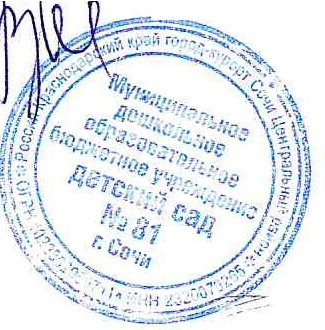 